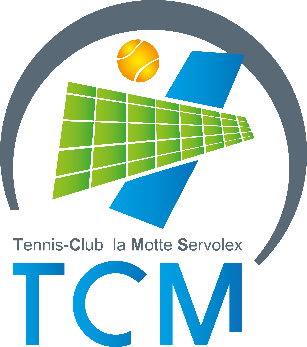 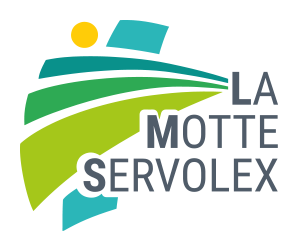 TENNIS CLUB LA MOTTE SERVOLEXMANDATJe soussigné(e)………………………………………………………………………Demeurant à ………………………………………………………………………...Adhérent(e) du Tennis Club de ………………………………………………………Donne mandat à Mr ou Mme ……………………………………………………..Licence n°	Aux fins de me représenter à l’Assemblée Générale du Club du 19 Novembre 2022.Et l’ordre du jour m’ayant été communiqué, de prendre en mon nom toutes les décisions, participer à tous les travaux et à tous les scrutins prévus au dit ordre du jour.Fait à ……………………………………………………, le …………………………………Tout mandataire devra présenter son attestation de licence 2023lors de l’émargement de la feuille de présence.